Газета учреждена Администрацией Раскатихинского сельсовета и координационным советом культурно - образовательного центра Раскатихинской средней общеобразовательной школы     Ежегодно 22 августа в России отмечается День Государственного флага Российской Федерации, установленный на основании Указа Президента Российской Федерации № 1714 от 20 августа 1994 года «О Дне Государственного флага Российской Федерации». 22 августа 1991 года над Белым домом в Москве впервые был официально поднят трехцветный российский флаг, заменивший в качестве государственного символа красное полотнище с серпом и молотом. В этот день на Чрезвычайной сессии Верховного Совета РСФСР было принято постановление считать «полотнище из... белой, лазоревой, алой полос» официальным национальным флагом России. И сегодня государственный флаг РФ представляет собой прямоугольное полотнище из трёх равновеликих горизонтальных полос: верхней — белого, средней — синего и нижней — красного цвета. Отношение ширины флага к его длине составляет 2:3.
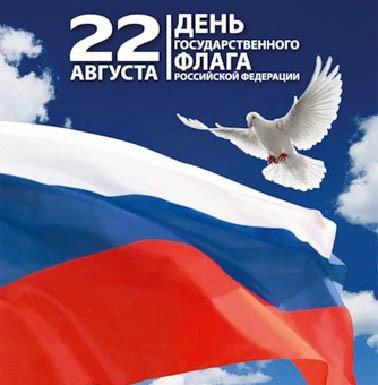 АДМИНИСТРАЦИЯ  РАСКАТИХИНСКОГО  СЕЛЬСОВЕТАПОСТАНОВЛЕНИЕ от 26 августа 2016 года  № 22О внесении изменений в постановление Администрации Раскатихинского сельсовета от 21 сентября 2012 года № 28 «Об утверждении  Положения об отраслевой системе оплатытруда работников поста муниципальной пожарной охраны Раскатихинского сельсовета»В соответствии с Трудовым кодексом Российской Федерации, Постановлением Правительства Российской Федерации от 20 ноября 2008 года № 870 «Об установлении сокращенной продолжительности рабочего времени, ежегодного дополнительного отпуска, повышенной оплаты труда работникам, занятым на тяжелых работах, работах с вредными  и (или) опасными и иными особыми условиями труда», Администрация Раскатихинского сельсоветаПОСТАНОВЛЯЕТ:1. Внести в постановление Администрации Раскатихинского сельсовета от 21 сентября 2012 года № 28 «Об утверждении  Положения об отраслевой системе оплаты  труда работников поста муниципальной пожарной охраны Раскатихинского сельсовета» следующее изменение:в разделе III положения  в пункт 7 добавить абзац 2 следующего содержания:«- 4 процента тарифной ставки (оклада), установленной для различных видов работ с нормальными условиями труда.».2. Настоящее постановление вступает в силу со дня его официального обнародования в помещениях Администрации Раскатихинского сельсовета, Раскатихинской сельской библиотеки, отделении почтовой связи Раскатиха Кетовского почтамта Управления федеральной почтовой связи Курганской области – филиала ФГУП «Почта России» и применяется к правоотношениям, возникшим с 1 июля 2016 года.3. Контроль за выполнением настоящего постановления возложить на главного бухгалтера Тюленеву Р.П.Глава Раскатихинского сельсовета        А.А.ТутуковПоздравляем с юбилеем!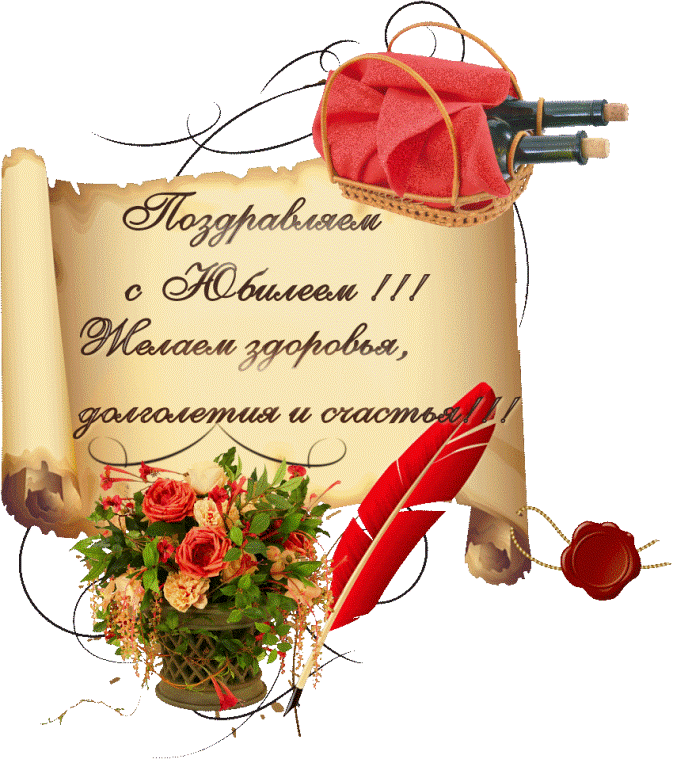 Симакову Антонину Николаевну с 85-летиемВласова Сергея Владимировича с 55-летиемМилюкову Ольгу Сергеевну  с 50-летиемЮбилей - это повод подумать о том,
Сколько прожито лет, и прекрасных притом,
Сколько прожито зим непростых,
Сколько прожито дней золотых.
Но пускай не приходит сегодня усталость,
Пусть сбывается все, о чем только мечталось,
Пусть года принесут Вам немало свершений,
Яркий праздник событий и впечатлений
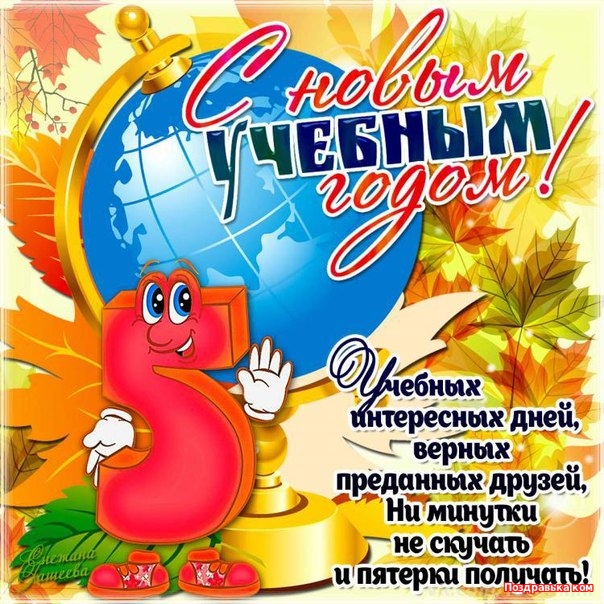     1 сентября - это особый, светлый и торжественный праздник, начало нового учебного года, новых встреч и открытий.    Хотелось бы пожелать школьникам легко и с энтузиазмом осваивать новые предметы, получать новые знания. Учителям - относиться к работе с душой и вдохновением, ведь только вы способны зажечь в учениках тягу к учебе, только вы можете развить в них умение думать, анализировать, чувствовать, сопереживать, что так важно в современном мире.   Надеемся, что грядущий школьный год будет интересным, насыщенным событиями, полным новых побед и свершений.Школьные анекдотыМолодая мама перед первым сентября:
— Уф-ф-ф, вроде бы всё для школы купила: букварь, тетради, ручки, валерьянку, ремень…Первое сентября, первый класс. Учительница говорит: - Дети, вы пришли в школу.  Здесь нужно сидеть тихо, а если что-то хотите спросить, поднимите руку.
Вовочка тянет руку. Учительница: - Ты что-то хочешь спросить, Вовочка?
- Нет, просто проверяю, как работает система.Собрали первоклассницу в школу. А денег потратили, как будто замуж выдали. Сын говорит матери: - Я больше в школу не пойду. - Почему? - Да ну ее, эту школу. Опять Кузнецов будет бить учебником по голове, Васильев начнет из рогатки целиться, а Воронин будет подножку ставить. Не пойду. - Нет, сынок, ты должен идти в школу, - говорит мать. - Во-первых, ты уже взрослый, сорок лет исполнилось, а во-вторых, ты же директор школы.Такое ощущение, что те, кто пишет школьные учебники, не делают уроки со своими детьми.— Скажи Вовочка какой предмет тебе больше всего нравится в школе?
— Звонок папа.Мальчик пришел в аптеку и спрашивает: - У вас есть хорошее обезболивающее средство? – Деточка, а что у тебя заболело? – Пока ничего, но отец уже ушел в школу на родительское собрание.Выборы Главы Раскатихинского сельсовета 18 сентября 2016 годаСВЕДЕНИЯо зарегистрированных кандидатах на должностьГлавы Раскатихинского сельсовета СВЕДЕНИЯо зарегистрированных кандидатах в депутаты Раскатихинской сельской Думы пятого созыва по семимандатному округуУважаемые жители  села Раскатиха!     Приглашаем Вас 18 сентября 2016 года с 8.00 до 20.00 принять участие в голосовании на выборах депутатов Государственной Думы Федерального Собрания Российской Федерации седьмого созыва, Главы Раскатихинского сельсовета, депутатов Раскатихинской сельской Думы пятого созыва по семимандатному округу, которое будет проводиться в помещении для голосования избирательного участка № 806 по адресу: с.Раскатиха, ул.Центральная,4 (здание школы).    Для получения избирательного бюллетеня Вам необходимо иметь при себе паспорт гражданина Российской Федерации или документ, заменяющий паспорт гражданина Российской Федерации. В случае если Вы в день голосования по уважительной причине (отпуск, командировка, режим трудовой и учебной деятельности, выполнение государственных и общественных обязанностей) будете отсутствовать по месту жительства  Вы можете получить открепительное удостоверение в помещении участковой избирательной комиссии с 7 по 17 сентября 2016 года.Главный редактор: Тутуков А.А. Заместитель главного редактора: Левенцова Н.М.Ответственный секретарь: Сартакова О.Н. Дизайн и компьютерная вёрстка: Анфиногенова Н.В.Телефон: 9-87-17.     Тираж 50 экз.        1. АЛИСОВ ИГОРЬ ИВАНОВИЧ, 1981 года рождения; место жительства Курганская область, Притобольный район, село Раскатиха; КФХ, глава; выдвинут: Политическая партия "КОММУНИСТИЧЕСКАЯ ПАРТИЯ РОСССИЙСКОЙ ФЕДЕРАЦИИ", член Политической партии "КОММУНИСТИЧЕСКАЯ ПАРТИЯ РОСССИЙСКОЙ ФЕДЕРАЦИИ"         2. ТРОФИМОВ РОМАН НИКОЛАЕВИЧ, 1992 года рождения; место жительства Курганская область, город Курган; ГБУ "Курганская поликлиника №4", подсобный рабочий; выдвинут: Политическая партия ЛДПР - Либерально-демократическая партия России, член Политической партии ЛДПР - Либерально-демократическая партия России         3. ТУТУКОВ АКМЕДЖАН АКИТОВИЧ, 1961 года рождения; место жительства Курганская область, Притобольный район, село Раскатиха; Администрация Раскатихинского сельсовета, Глава Раскатихинского сельсовета; выдвинут: Всероссийская политическая партия "ЕДИНАЯ РОССИЯ", член  Всероссийской политической партии "ЕДИНАЯ РОССИЯ"АЛИСОВАСветлана Александровна1982 года рождения; Курганская область, Притобольный район, село Раскатиха; домохозяйка; выдвинута: Политическая партия "КОММУНИСТИЧЕСКАЯ ПАРТИЯ РОССИЙСКОЙ ФЕДЕРАЦИИ", член Политической партии "КОММУНИСТИЧЕСКАЯ ПАРТИЯ РОСССИЙСКОЙ ФЕДЕРАЦИИ"АНТРОПОВАЕлена Владимировна 1990 года рождения; Курганская область, город Курган; временно неработающая; выдвинута: Политическая партия ЛДПР - Либерально-демократическая партия России; член Политической партии ЛДПР - Либерально-демократическая партия России ВЛАСОВАНатальяИвановна1964 года рождения; Курганская область, Притобольный район, село Раскатиха; КФХ, глава; депутат Раскатихинской сельской Думы четвертого созыва на непостоянной основе; выдвинута: Всероссийская политическая партия "ЕДИНАЯ РОССИЯ"; член  Всероссийской политической партии "ЕДИНАЯ РОССИЯ"ЕФИМОВАСветлана Валерьевна 1976 года рождения; Курганская область, Притобольный район, село Раскатиха; ИП "Глава КФХ Алисов И.И.", продавец; выдвинута: Политическая партия "КОММУНИСТИЧЕСКАЯ ПАРТИЯ РОССИЙСКОЙ ФЕДЕРАЦИИ"ИВАНОВАЕлизавета Андреевна 1997 года рождения; Курганская область, город Курган; временно неработающая; выдвинута: Политическая партия ЛДПР - Либерально-демократическая партия России; член Политической партии ЛДПР - Либерально-демократическая партия РоссииКЕТОВААннаВалерьевна 1996 года рождения; Курганская область, город Курган; временно неработающая; выдвинута: Политическая партия ЛДПР - Либерально-демократическая партия России; член Политической партии ЛДПР - Либерально-демократическая партия РоссииКОМАРСКИХТатьяна Викторовна1971 года рождения; Курганская область, Притобольный район, село Раскатиха; МКОУ "Раскатихинская СОШ", учитель; депутат Раскатихинской сельской Думы четвертого созыва на непостоянной основе; выдвинута: Всероссийская политическая партия "ЕДИНАЯ РОССИЯ"; член  Всероссийской политической партии "ЕДИНАЯ РОССИЯ"КУБАСОВСергейАлексеевич1971 года рождения; Курганская область, Притобольный район, село Раскатиха; МКОУ "Раскатихинская СОШ", учитель; депутат Раскатихинской сельской Думы четвертого созыва на непостоянной основе; выдвинут: Всероссийская политическая партия "ЕДИНАЯ РОССИЯ"; член  Всероссийской политической партии "ЕДИНАЯ РОССИЯ"МЕЛЬНИКОВЕвгений Александрович1991 года рождения; Курганская область, город Курган; пенсионер; депутат Яровинской сельской Думы пятого созыва на непостоянной основе; выдвинут: Политическая партия ЛДПР - Либерально-демократическая партия России; член Политической партии ЛДПР - Либерально-демократическая партия РоссииНУРПИСОВАГульнара Саутбаевна 1975 года рождения; Курганская область, Притобольный район, село Раскатиха; МКОУ "Раскатихинская СОШ", специалист по охране труда; выдвинута: Всероссийская политическая партия "ЕДИНАЯ РОССИЯПЕРЕМИКИНАЛюдмила Алексеевна 1962 года рождения; Курганская область, Притобольный район, село Раскатиха; домохозяйка; выдвинута: Всероссийская политическая партия "ЕДИНАЯ РОССИЯ" ПОЗДИНАНаталья Александровна 1977 года рождения; Курганская область, Притобольный район, село Раскатиха; МКОУ "Раскатихинская СОШ", учитель; выдвинута: Всероссийская политическая партия "ЕДИНАЯ РОССИЯ"ТЕРЁШКИНАГалинаАндреевна 1992 года рождения; Курганская область, Притобольный район, село Раскатиха; МКОУ "Раскатихинская СОШ", учитель; выдвинута: Всероссийская политическая партия "ЕДИНАЯ РОССИЯ"; член  Всероссийской политической партии "ЕДИНАЯ РОССИЯ"ТРОФИМОВАЕлена Александровна 1997 года рождения; Курганская область, Притобольный район, село Гладковское; временно неработающая; выдвинута: Политическая партия ЛДПР - Либерально-демократическая партия России; член Политической партии ЛДПР - Либерально-демократическая партия РоссииУЛЬЯНОВАСветлана Прокопьевна 1958 года рождения; Курганская область, Притобольный район, село Раскатиха; пенсионер; выдвинута: Политическая партия "КОММУНИСТИЧЕСКАЯ ПАРТИЯ РОССИЙСКОЙ ФЕДЕРАЦИИ"ФЕДОРЧЕНКОДмитрий Вадимович 1996 года рождения; Курганская область, город Курган; временно неработающий; выдвинут: Политическая партия ЛДПР - Либерально-демократическая партия России; член Политической партии ЛДПР - Либерально-демократическая партия РоссииШВАРЁВАНаталья Александровна 1977 года рождения; Курганская область, Притобольный район, село Раскатиха; ИП "Глава КФХ Алисов И.И.", продавец; выдвинута: Политическая партия "КОММУНИСТИЧЕСКАЯ ПАРТИЯ РОССИЙСКОЙ ФЕДЕРАЦИИ" ЩЕРБАКОВАДарьяСергеевна 1988 года рождения; Курганская область, город Курган; временно неработающая; выдвинута: Политическая партия ЛДПР - Либерально-демократическая партия России; член Политической партии ЛДПР - Либерально-демократическая партия России 